Ortega Wellness- New Patient Registration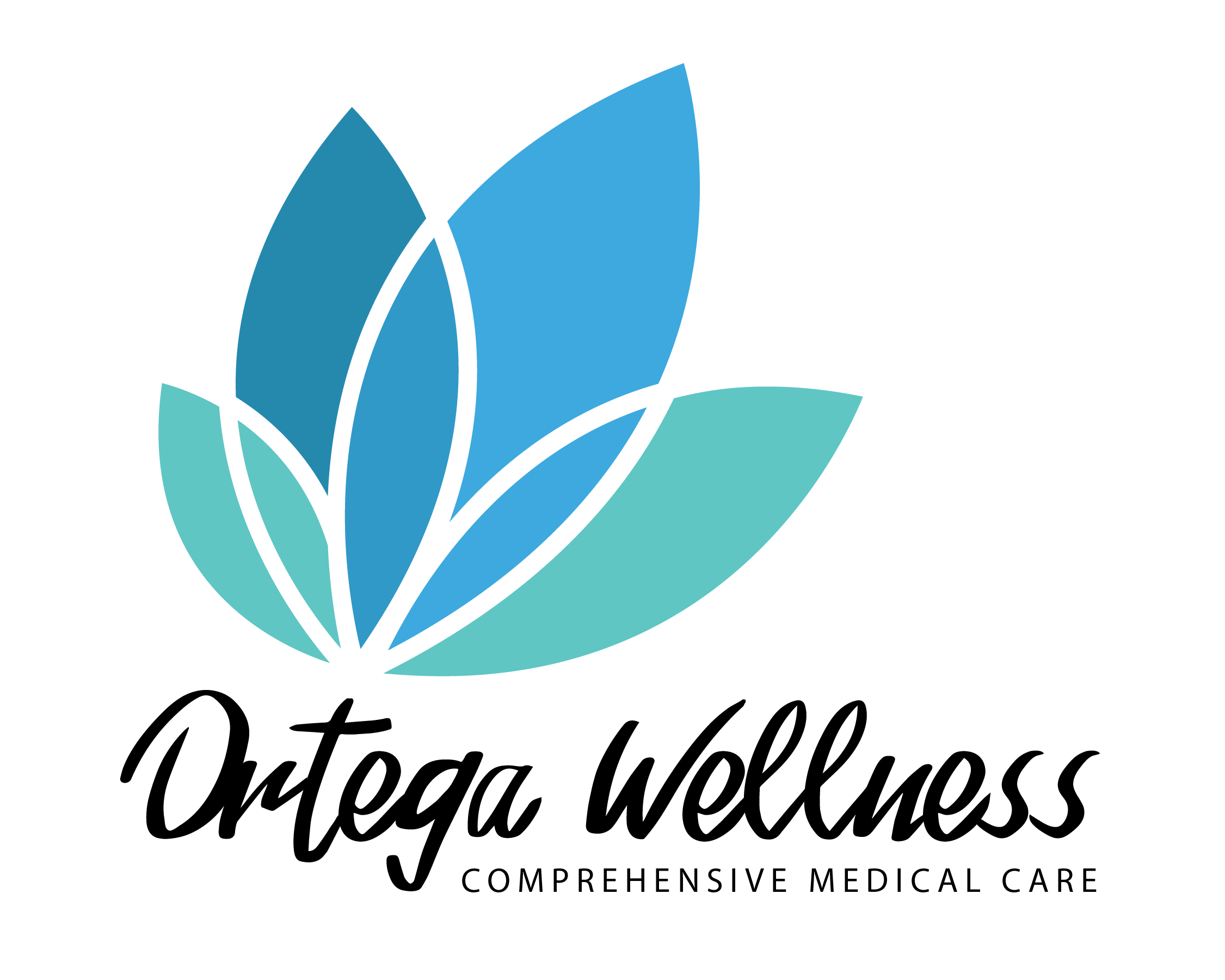 First Name:______________________________Last____________________________DOB:____________________  *Social Security #:______________________________Address:_________________________City:____________State:________Zip:_______Primary Phone:_______________________ Work Phone:_________________________Email:______________________________Preferred Gender Pronouns ( ) She/Her ( ) He/Him ( ) They/ThemPreferred Language: ________________Special Needs (circle if applies) : Reading Vision Hearing Mobility(e.g., wheelchair, walker, etc.) Communication (e.g., need for a translator)Previous/Referring doctor:______________ Date of last physical exam:______________Emergency ContactName:________________________________ Relationship:_______________________Phone Number:_______________________________How did you hear about us? _____________________Consent for Medical TreatmentI hereby consent to the procedures which may be performed during this examination, including services which may include but are not limited to laboratory procedure, diagnostic procedures, surgical treatment or procedures, or other urgent services rendered to me under the general and special instructions of the medical provider.Patient Signature: __________________________________________ Date: _____________________(I have read and understand the consent for medical treatment)Notice of Privacy PracticesI hereby acknowledge that I have been notified of the privacy practices which describe the way in which the facility may use and disclose my healthcare information for treatment, planning my care, payment of services, healthcare operations, a tool for assessing quality, and other described and permitted uses and disclosures. The staff at the facility is given permission to contact me in regards to my appointments, lab results, follow ups, and referrals. I understand I am able to request my labs, referrals, and procedures if needed.Patient Signature: __________________________________________ Date: _____________________(I have read and understand the privacy  policy in place by Ortega Wellness)Payment AgreementPayment is due at the time of service regardless if the health plan has a copay or deductible. We will file with all contracted health insurance companies and Medicare if applicable, but the subscriber is ultimately responsible for payment. We accept cash, bank debit cards and credit cardsPlease disclose changes or additional insurance coverage as soon as possible. As a patient and/or responsible party, you will be responsible for any balances due to Ortega Wellness that are not paid by your insurance.Be advised, if balances go unpaid for >90 days, balances will be sent to collections agencies.  Guarantor (the person responsible for paying the bill) will be responsible to pay all costs of collections, including reasonable interest and reasonable collection agency feesMy provider may order further diagnostics or laboratory tests that may be billed to my insurance by an independently contracted company.Patient Signature: ___________________________________ Date: ________________(I have read and understand the payment agreement in place by Ortega Wellness)Wellness VisitsWe understand the importance of providing quality care to all of our patients. Ortega Wellness’ policy states all patients must have an establishing appointment before we can provide or bill for a wellness visit. This is to ensure that all patients receive quality care. It is also the patient’s responsibility to inquire with their insurance for approval for any wellness visits. Patient Signature: _______________________________ Date: ________________(I have read and understand the wellness visit policy in place by Ortega Wellness)(OPTIONAL)Patient Authorization for General Disclosure and or Request for Restricted Protected Health InformationI hereby request the following use or disclosure of my health information as described. I authorize the names listed below to have access to my medical information. These people may call and speak with the nurse/provider about my case regarding appointments, blood work etc. I have the right to terminate this agreement at any time by informing a representative of Ortega Wellness.Authorized Name						Relationship to Patient_________________________________		__________________________________________________________		_________________________DO NOT discuss or provide information to the following individuals or entities:Restricted Name/ Entity 					Relationship to Patient_________________________________		________________________Signature of Patient__________________________________ Date___________Patient ResponsibilitiesPlease arrive 10-15 minutes prior to your appointment to be signed in, and fill out any necessary paperwork. If you are more than 10 minutes late to your appointment you will be asked to reschedule.Please allow us a 24-hour notice to cancel your appointment, to avoid a $50.00 fee upon your next visit and will not be seen until it’s paid.If you have 2 consecutive or more No Call/No Shows or 4 No Call/No Show per year you may be discharged from any further care. We understand that unforeseen circumstances may arise, however we cannot guarantee that we can accommodate those changes.You will be required to bring your insurance card, ID and a list of your current medications, or the prescription bottles to ALL your appointments or you will be asked to reschedule.Please make sure that we have all updated information including phone numbers, addresses, and insurance information. If we do not have the correct information you may be responsible for any uncollected balances.We will make all attempts possible to reach you regarding referrals, and lab results. If we are unable to reach you it is your responsibility to reschedule a follow up. .Appointments must be scheduled for any refills on controlled substances, NO EXCEPTIONS.Please contact your pharmacy for any refills of a non-controlled medication as they will contact the provider directly with a faster response time.Any messages left for the provider may take up to 1-2 business days to be returned. All questions or concerns will be addressed by staff. Our providers do not take phone calls.Any letter requests or paperwork for the provider to fill out may take up to 7 business days to be completed.Patient Signature: __________________________________ Date: ________________(I have read and understand the patient policy in place by Ortega Wellness)